Муниципальное дошкольное образовательное учреждние детский сад  №  98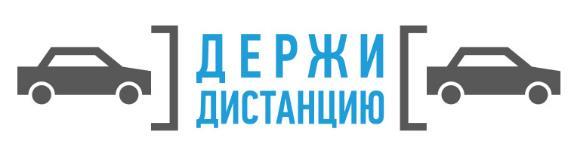 Положение о проведении акции «Держи дистанцию»Акция «Держи дистанцию» проводится в детском саду № 98 «Почемучка» .Цели и задачи акцииЦелью акции является снижение количества дорожно-транспортных происшествий,возникших по причине неправильного выбора или не соблюдения безопасной дистанции в различных дорожных условиях.Условиями достижения цели в рамках данной акции является решение следующих задач:Донесение до  участников (родителей, законных представителей) дорожного движения и разъяснение значимости вопроса правильного выбора и соблюдения безопасной дистанции, а также объяснение основополагающих принципов выбора безопасной дистанции; Изменение поведения участников дорожного движения в части необходимости выбора и соблюдения безопасной дистанции в соответствии с дорожной обстановкой;Донесение до целевой аудитории основной идеи акции по пропаганде безопасности дорожного движения: безопасность участников дорожного движения во многом зависит от правильного выбора и соблюдения безопасной дистанции;Целевая аудитория: участники дорожного движения – водители, пешеходы, в том числе дети-пешеходы.Основная целевая аудитория: водители (родители, законные представители)Дополнительная целевая аудитория: пешеходы, в том числе дети-пешеходыУчастники дорожного движения: пешеходы, в том числе дети-пешеходы.Для данной аудитории основной акцент в акцент будет сделан на изменение отношения к проблеме безопасности пешеходов, связанной с необходимостью повышения уровня внимательности при переходе через пешеходные переходы, оценке расстояния до приближающегося транспорта и необходимостью использования специальных световозвращающих элементов в зависимости от дорожных ситуаций (время суток, погодные условия).Период проведения акции: с ______ по _______ 20.____ года.Условия проведения акции:Для детей: тематическое занятие «Что такое дистанция»,  выставка рисунков «Держи дистанцию»Для родителей: опрос на тему «Безопасная дистанция», знакомство с интерактивным тренажером расчета безопасной дистанции «Калькулятор дистанции».Для педагогов: составление технологической карты акции, памяток для родителей.ИтогиОформление выставки детских рисунков «Держи дистанцию», фотовыставки 